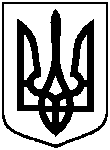 СУМСЬКА МІСЬКА ВІЙСЬКОВА АДМІНІСТРАЦІЯСУМСЬКОГО РАЙОНУ СУМСЬКОЇ ОБЛАСТІНАКАЗвід 29.12.2023 року                     м. Суми                          № 137 – СМРРозглянувши звернення громадянки, надані документи, відповідно до статей 20, 79-1, 186 Земельного кодексу України, Указу Президента України    № 720/2023 від 31 жовтня 2023 року «Про утворення війської адміністрації», на підставі рішення Сумської міської ради від 24 червня 2020 року № 7000-МР «Про встановлення плати за землю» (зі змінами), враховуючи рекомендації постійної комісії з питань архітектури, містобудування, регулювання земельних відносин, природокористування та екології Сумської міської ради (протокол від 31 жовтня 2023 року № 72), керуючись пунктом 26 частини другої та пунктом 8 частини шостої статті 15 Закону України «Про правовий режим воєнного стану»НАКАЗУЮ:        1. Затвердити Токар Ользі Григорівні () проект землеустрою щодо відведення земельної ділянки при зміні її цільового призначення із земель житлової та громадської забудови; для будівництва та обслуговування будівель торгівлі (код виду цільового призначення – 03.07) на землі промисловості, транспорту, електронних комунікацій, енергетики, оборони та іншого призначення; для розміщення та експлуатації основних, підсобних і допоміжних будівель та споруд підприємств переробної, машинобудівної та іншої промисловості  (код виду цільового призначення – 11.02), кадастровий номер 5910136600:06:003:0028, площею 2,1195 га за адресою: м. Суми,                               вул. Заводська, 1, на якій розміщені об’єкти нерухомого майна, що перебувають у власності громадянки на підставі запису про право власності в Державному реєстрі речових прав на нерухоме майно, номер: 41333581 від 01 квітня 2021 р., реєстраційний номер об’єкта нерухомого майна: 2329089759101.        2. Надати Токар Ользі Григорівні дозвіл на розроблення технічної документації із землеустрою щодо поділу земельної ділянки за адресою:                   м. Суми, вул. Заводська, 1, площею 2,1195 га, кадастровий номер 5910136600:06:003:0028, категорія та цільове призначення земельної ділянки: землі промисловості, транспорту, електронних комунікацій, енергетики, оборони та іншого призначення; для розміщення та експлуатації основних, підсобних і допоміжних будівель та споруд підприємств переробної, машинобудівної та іншої промисловості (код виду цільового призначення – 11.02), на якій розміщені об’єкти нерухомого майна, що перебувають у власності громадянина на підставі номеру запису про право власності в Державному реєстрі речових прав на нерухоме майно: 41333581 від 01 квітня 2021 р., реєстраційний номер об’єкта нерухомого майна: 2329089759101 на дві земельні ділянки площами: 0,6000 га та 1,5195 га.Начальник                                                                              Олексій ДРОЗДЕНКОПро затвердження проекту землеустрою щодо відведення земельної ділянки при зміні її цільового призначення та про надання дозволу на поділ земельної ділянки Токар Ользі Григорівні за адресою: м. Суми, вул. Заводська, 1, площею 2,1195 га